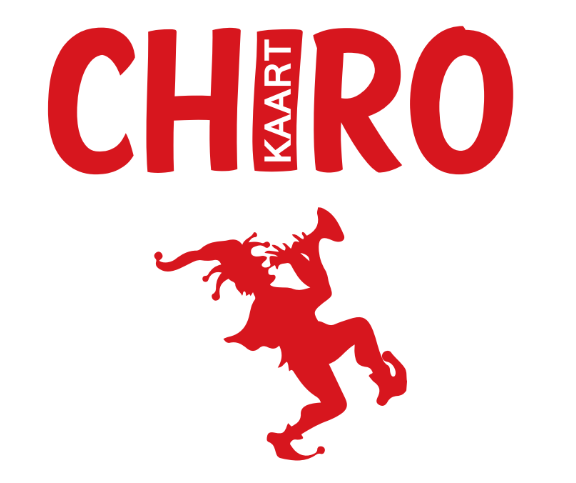 Beste ouders en ledenWe mogen weer naar de chiro!Een groot deel van onze leiding heeft nog examens en daarom geven we dit jaar nog 1 keer chiro voor we op kamp vertrekken!Deze chirodag heeft wel enkele maatregelen:Leden mogen maar met maximaal 20 per groep zijn.Kinderen boven de 12 jaar (vanaf tito dus) moeten 1,5m afstand bewaren. Het programma wordt hier uiteraard aan aangepast.Iedereen goed uitgeslapen en vol energie komt voor de leukste zondag van het jaar!Voor de ribbels zal zondag 21 juni de dag zijn om elkaar weer te zien. De ribbels worden om 14u verwacht en kunnen om 17u weer afgehaald worden.Voor de andere groepen doen we op 28 juni chiro. Om zoveel mogelijk speelruimte te hebben, spreken we op drie verschillende momenten af.10u – 12u 	 Speelclubs en Tito’s 12u30 – 14u30  Rakwi’s15u – 17u 	 Keti’s en Aspi’sAangezien de rakwi’s met meer dan 20 zijn, zullen zij in twee groepen opgedeeld worden. Voor de rakwi’s gaat Magalie Symons mee op kamp als extra leiding. De leden kunnen haar meteen leren kennen deze zondag.Zie zeker dat je deze dag vrijhoudt, we hebben het enorm gemist en zien graag iedereen nog een keer voor het kamp en de grote vakantie. Groetjes en tot dan!De leidingsploegLien, Valesca, Robbe V, Rik, Kaat, Robbe P, Amelie, Sari, Ben, Luca, Max, Lars, Lotte, Paulien en Stef